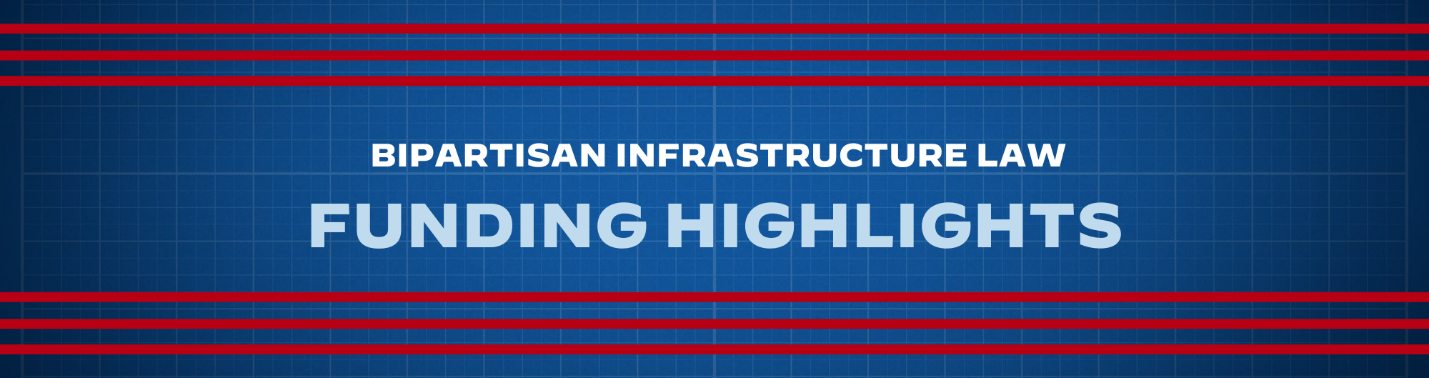 Historic Investments in Clean Water Infrastructure The Infrastructure Investment and Jobs Act provides billions of dollars in direct infrastructure investment as a down-payment to address America’s crumbling wastewater infrastructure and local water quality challenges. The bill includes:$23.4 billion for Clean Water State Revolving Fund (SRF) and the Safe Drinking Water SRF programs$15 billion for lead service line replacement.$10 billion to address Per- and Polyfluoroalkyl Substances (PFAS).$3.5 billion to support water infrastructure in Tribal communities.Fact Sheet on Historic Clean Water Investments in the Infrastructure Investment and Jobs ActBipartisan Infrastructure Law: A Historic Investment in Water (EPA)Bipartisan Infrastructure Law: Summary of 2022 Environmental Protection Agency State Revolving Funds (SRFs) by States, Tribes, and Territories (EPA) Bipartisan Infrastructure Law: 2022 State Revolving Fund (SRF) Estimated Allotments to States, Tribes, and Territories by Program (EPA) Infrastructure Investment and Jobs Act Funding HighlightsTABLE: Federal Highway Administration’s Authorizations Table for the Infrastructure Investment and Jobs ActTABLE: Federal Highway Administration’s Estimated State-by-State Apportionments for the Infrastructure Investment and Jobs ActTABLE: Federal Highway Administration’s Total Guaranteed State-by State Highway Funding for the Infrastructure Investment and Jobs ActTABLE: Federal Transit Administration’s Highway Trust Fund and General Fund Authorizations by Urbanized Area for the Infrastructure Investment and Jobs ActTABLE: Federal Transit Administration Highway Trust Fund Authorization by State-by-State Apportionments for the Infrastructure Investment and Jobs ActTABLE: FAA Allocations for the Infrastructure Investment and Jobs Act (Excel)TABLE: FAA Allocations for the Infrastructure Investment and Jobs Act (PDF)TABLE: FAA Allocations by State and City for the Infrastructure Investment and Jobs ActTABLE: FAA Allocations by State for the Infrastructure Investment and Jobs ActTABLE: Federal Railway Administration’s Advanced Appropriations and Authorizations for the Infrastructure Investment and Jobs Act (PDF)